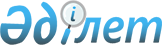 2008 жылғы 19 желтоқсандағы № 111 "Арқалық қаласының 2009 жылға арналған бюджеті туралы" мәслихат шешіміне өзгерістер мен толықтырулар енгізу туралыҚостанай облысы Арқалық қаласы мәслихатының 2009 жылғы 29 шілдедегі № 192 шешімі. Қостанай облысы Арқалық қаласының Әділет басқармасында 2009 жылғы 6 тамызда № 9-3-114 тіркелді

      Қазақстан Республикасы Бюджеттік кодексінің 109-бабы мен 242-бабының 5-тармағына және Қазақстан Республикасының "Қазақстан Республикасындағы жергілікті мемлекеттік басқару және өзін-өзі басқару туралы" Заңының 6-бабы 1-тармағы 1) тармақшасына сәйкес, Арқалық қалалық мәслихаты ШЕШТІ:



      1. "Арқалық қаласының 2009 жылға арналған бюджеті туралы" 2008 жылғы 19 желтоқсандағы № 111 (нормативтік құқықтық актілерді мемлекеттік тіркеу Тізілімінде 9-3-98 санымен тіркелген, 2009 жылғы 10 қаңтардағы "Арқалық Хабары" газетінде жарияланған, бұрын 2009 жылғы 16 қаңтардағы № 120 "2008 жылғы 19 желтоқсандағы № 111 "Арқалық қаласының 2009 жылға арналған бюджеті туралы" шешіміне өзгерістер мен толықтырулар енгізу туралы", нормативтік құқықтық актілерді мемлекеттік тіркеу Тізілімінде 9-3-101 санымен тіркелген, 2009 жылғы 10 сәуірдегі "Торғай" № 14 газетінде жарияланған; 2009 жылғы 22 сәуірдегі № 142 "2008 жылғы 19 желтоқсандағы № 111 "Арқалық қаласының 2009 жылға арналған бюджеті туралы" шешіміне өзгерістер мен толықтырулар енгізу туралы", нормативтік құқықтық актілерді мемлекеттік тіркеу Тізілімінде 9-3-106 санымен тіркелген, 2009 жылғы 22 мамырда "Торғай" № 20 газетінде жарияланған шешімдерімен өзгерістер мен толықтырулар енгізілген) шешіміне өзгерістер мен толықтырулар енгізілсін:



      көрсетілген шешімнің 1-тармағы жаңа редакцияда жазылсын:

      "1. Арқалық қаласының 2009 жылға арналған бюджеті 1-қосымшаға сәйкес мынадай көлемдерде бекітілсін:

      1) кірістер - 2540921 мың теңге, соның ішінде:

      салықтық түсімдер – 745656 мың теңге;

      салықтық емес түсімдер – 6266 мың теңге;

      негізгі капиталды сатудан түсетін түсімдер – 8078 мың теңге;

      ресми трансферттердің түсімдері – 1780921 мың теңге;

      2) шығындар - 2576817,7 мың теңге;

      3) таза бюджеттік несиелеу – 0 мың теңге;

      4) қаржылық активтермен операциялары бойынша қалдықтар – 4500 мың теңге;

      5) бюджет дефициті (профициті) – (-40396,7) мың теңге;

      6) бюджет дефицитін қаржыландыру (профицитті пайдалану) – 40396,7 мың теңге сомасындағы бюджет қаражатының бос қалдығын тарту есебінен бюджет тапшылығын өтеуді қамтамасыз ету";



      3-тармақ келесі абзацтармен толықтырылсын:

      "2009 жылға арналған қалалық бюджетте облыстық бюджеттен алынған ағымдағы нысаналы трансферттер және дамуға трансферттер қарастырылғаны есепке алынсын:

      ағымдағы трансферттер:

      "Арқалық қаласының № 6 орта мектебін күрделі жөндеу" объектісі бойынша жобалау-сметалық құжаттаманы әзірлеуге 6000,0 мың теңге сомасында;

      ауру жануарларды санитарлық союды ұйымдастыруға 500,0 мың теңге сомасында;

      дамуға арналған трансферттер:

      "Арқалық қаласындағы 110 орынға арналған бала-бақшаны қайта құру" объектісі бойынша жобалау-сметалық құжаттаманы әзірлеуге 4975,0 мың теңге сомасында;

      "Арқалық қаласындағы Руфина Маясова, 25 көшесі бойынша 60 пәтерлі үй құрылысы" объектісі бойынша жобалау-сметалық құжаттаманы әзірлеуге қосымша 3855,0 мың теңге сомасында бөлінген;

      2009 жылға арналған қалалық бюджетте мыналар қарастырылғаны есепке алынсын:

      республикалық және облыстық бюджеттерден алынған трансферттің 21357,0 мың теңгеге азаюы, соның ішінде:

      Арқалық қаласының № 1 орта мектебінің күрделі жөндеуін аяқтауға 191,0 мың теңге сомасында; 

      республикалық бюджеттен ағымдағы нысаналы трансферттер есебінен әлеуметтік жұмыс орындар және жастар тәжірибесі бағдарламасын кеңейтуге 6051,0 мың теңге сомасында;

      коммуналдық меншік объектілерінің материалдық-техникалық базасын нығайтуға 450,0 мың теңге сомасында;

      Арқалық қаласы Ащы-Тасты су қоймасының су қашыртқысының бұру каналын қайта құруға 174,0 мың теңге сомасында;

      Арқалық қаласының Терісаққан тобының (Жалғызтал) сумен жабдықтау жүйесін қайта құруға 1579,0 мың теңге сомасында;

      Арқалық қаласының Қайырбеков көшесінен Энтузиастов көшесіне дейін Демченко көшесін қайта құруға 12912,0 мың теңге сомасында".



      1, 2-қосымшалары осы шешімнің 1, 2-қосымшаларына сәйкес жаңа редакцияда мазмұндалсын.  



      2. Осы шешім 2009 жылдың 1 қаңтарынан бастап қолданысқа енгізіледі.      Арқалық қалалық мәслихатының

      кезектен тыс сессиясының 

      төрайымы                                   Е. Цвентух      Арқалық қалалық мәслихатының

      хатшысы                                    Қ. Ағуанов       КЕЛІСІЛДІ:      "Арқалық қаласы әкімдігінің экономика

      және бюджеттік жоспарлау бөлімі" 

      мемлекеттік мекемесінің бастығы 

      _________________ Н. Гайдаренко 

      2009 жыл "31" шілдедегі       "Арқалық қаласының қаржы бөлімі" 

      мемлекеттік мекемесінің бастығы 

      ________________ А. Мұхамбетжанова

      2009 жыл "31" шілдедегі       "Қазақстан Республикасы қаржы 

      Министрлігінің салық комитеті 

      Қостанай облысы бойынша салық 

      Департаментінің Арқалық қаласы 

      бойынша салық басқармасы" 

      мемлекеттiк мекемесi бастығының

      міндетін атқарушы

      ________________ З. Кабенова

      2009 жыл "31" шілдедегі

 

 

Мәслихаттың                 

2009 жылғы 29 шілдедегі     

№ 192 шешіміне 1-қосымша    Мәслихаттың                 

2008 жылғы 19 желтоқсандағы 

№ 111 шешіміне 1-қосымша          Арқалық қаласының 2009 жылға арналған бюджеті      (мың теңге) 

Мәслихаттың                 

2009 жылғы 29 шілдедегі     

№ 192 шешіміне 2-қосымша    Мәслихаттың                 

2008 жылғы 19 желтоқсандағы 

№ 111 шешіміне 2-қосымша    Бюджеттік жобаларды (бағдарламаларды) іске асыруға 

және заңды тұлғалардың жарғылық капиталын қалыптастыруға 

немесе ұлғайтуға бағытталған бюджеттік бағдарламаларға 

бөле отырып 2009 жылға арналған қалалық бюджеттің бюджеттік даму бағдарламаларының тізбесі

 

 
					© 2012. Қазақстан Республикасы Әділет министрлігінің «Қазақстан Республикасының Заңнама және құқықтық ақпарат институты» ШЖҚ РМК
				СанатыСанатыСанатыСанаты2009 жылға нақтыланған бюджетіСыныбы АтауыСыныбы АтауыСыныбы Атауы2009 жылға нақтыланған бюджетіIшкi сыныбыIшкi сыныбы2009 жылға нақтыланған бюджетіІ.Кiрiстер25409211Салықтық түсімдер74565601Табыс салығы2614032Жеке табыс салығы26140303Әлеуметтiк салық3651901Әлеуметтік салық36519004Меншiкке салынатын салықтар905791Мүлiкке салынатын салықтар498213Жер салығы171044Көлiк құралдарына салынатын салық216545Бірыңғай жер салығы200005Тауарларға, жұмыстарға және қызметтер көрсетуге салынатын iшкi салықтар249282Акциздер25003Табиғи және басқа ресурстарды пайдаланғаны үшiн түсетiн түсiмдер175914Кәсiпкерлiк және кәсiби қызметтi жүргiзгенi үшiн алынатын алымдар483708Заңдық мәнді іс-әрекеттерді жасағаны және (немесе) құжаттар бергені үшін оған уәкілеттігі бар мемлекеттік органдар немесе лауазымды адамдар алатын міндетті төлемдер35561Мемлекеттік баж салығы35562Салықтық емес түсiмдер626601Мемлекет меншігінен түсетін түсімдер37065Мемлекет меншігіндегі мүлікті жалға беруден түсетін кірістер370602Мемлекеттік бюджеттен қаржыландырылатын мемлекеттік мекемелердің тауарларды (жұмыстарды, қызметтер көрсетуді) өткізуінен түсетін түсімдер3711Мемлекеттік бюджеттен қаржыландырылатын мемлекеттік мекемелердің тауарларды (жұмыстарды, қызметтер көрсетуді) өткізуінен түсетін түсімдер37104Мемлекеттік бюджеттен қаржыландырылатын, сондай-ақ Қазақстан Республикасы Ұлттық Банкінің бюджетінен (шығыстар сметасынан) ұсталатын және қаржыландырылатын мемлекеттік мекемелер салатын айыппұлдар, өсімпұлдар, санкциялар, өндіріп алулар6171Мемлекеттік бюджеттен қаржыландырылатын, сондай-ақ Қазақстан Республикасы Ұлттық Банкінің бюджетінен (шығыстар сметасынан) ұсталатын және қаржыландырылатын мемлекеттік мекемелер салатын айыппұлдар, өсімпұлдар, санкциялар, өндіріп алулар61706Басқа да салық емес түсімдер15721Басқа да салық емес түсімдер15723Негізгі капиталды сатудан түсетін түсімдер807801Мемлекеттік мекемелерге бекітіп берілген мемлекеттік мүлікті сату5581Мемлекеттік мекемелерге бекітіп берілген мемлекеттік мүлікті сату55803Жердi және материалдық емес активтердi сату75201Жерді сату72162Материалдық емес активтерді сату3044Ресми трансферттердің түсімдері178092102Мемлекеттiк басқарудың жоғары тұрған органдарынан түсетiн трансферттер17809212Облыстық бюджеттен түсетiн трансферттер1780921Функционалдық топФункционалдық топФункционалдық топФункционалдық топФункционалдық топ2009 жылға нақтыланған бюджетКіші функция АтауыКіші функция АтауыКіші функция АтауыКіші функция Атауы2009 жылға нақтыланған бюджетБюджеттік бағдарламалардың әкiмгеріБюджеттік бағдарламалардың әкiмгеріБюджеттік бағдарламалардың әкiмгері2009 жылға нақтыланған бюджетБағдарламаБағдарлама2009 жылға нақтыланған бюджетІІ. Шығындар2576817,701Жалпы сипаттағы мемлекеттiк қызметтер1370441Мемлекеттiк басқарудың жалпы функцияларын орындайтын өкiлдi, атқарушы және басқа органдар114388112Аудан (облыстық маңызы бар қала) мәслихатының аппараты9904001Аудан (облыстық маңызы бар қала) мәслихатының қызметін қамтамасыз ету9904122Аудан (облыстық маңызы бар қала) әкімінің аппараты37824001Аудан (облыстық маңызы бар қала) әкімінің қызметін қамтамасыз ету37824123Қаладағы аудан, аудандық маңызы бар қала, кент, ауыл (село), ауылдық (селолық) округ әкімінің аппараты66660001Қаладағы ауданның, аудандық маңызы бар қаланың, кенттің, ауылдың (селоның), ауылдық (селолық) округтің әкімі аппаратының қызметін қамтамасыз ету666602Қаржылық қызмет14246452Ауданның (облыстық маңызы бар қаланың) қаржы бөлімі14246001Қаржы бөлімінің қызметін қамтамасыз ету11301004Біржолғы талондарды беру жөніндегі жұмысты және біржолғы талондарды іске асырудан сомаларды жинаудың толықтығын қамтамасыз етуді ұйымдастыру1016011Коммуналдық меншікке түскен мүлікті есепке алу, сақтау, бағалау және сату19295Жоспарлау және статистикалық қызмет8410453Ауданның (облыстық маңызы бар қаланың) экономика және бюджеттік жоспарлау бөлімі8410001Экономика және бюджеттік жоспарлау бөлімнің қызметін қамтамасыз ету841002Қорғаныс35881Әскери мұқтаждар2338122Аудан (облыстық маңызы бар қала) әкімінің аппараты2338005Жалпыға бірдей әскери міндетті атқару шеңберіндегі іс-шаралар23382Төтенше жағдайлар жөнiндегi жұмыстарды ұйымдастыру1250122Аудан (облыстық маңызы бар қала) әкімінің аппараты1250006Аудан (облыстық маңызы бар қала) ауқымындағы төтенше жағдайлардың алдын алу және оларды жою125003Қоғамдық тәртіп, қауіпсіздік, құқық, сот, қылмыстық-атқару қызметі9631Құқық қорғау қызметi963458Ауданның (облыстық маңызы бар қаланың) тұрғын үй-коммуналдық шаруашылығы, жолаушылар көлігі және автомобиль жолдары бөлімі963021Елді мекендерде жол жүрісі қауіпсіздігін қамтамасыз ету96304Бiлiм беру12248761Мектепке дейiнгi тәрбие және оқыту78606464Ауданның (облыстық маңызы бар қаланың) білім беру бөлімі78606009Мектепке дейінгі тәрбие ұйымдарының қызметін қамтамасыз ету786062Жалпы бастауыш, жалпы негізгі, жалпы орта бiлiм беру1127455464Ауданның (облыстық маңызы бар қаланың) білім беру бөлімі1127455003Жалпы білім беру1011339006Балалар үшін қосымша білім беру65258010Білім берудің мемлекеттік жүйесіне оқытудың жаңа технологияларын енгізу508589Бiлiм беру саласындағы өзге де қызметтер18815464Ауданның (облыстық маңызы бар қаланың) білім беру бөлімі12778001Білім беру бөлімінің қызметін қамтамасыз ету5212005Ауданның (аудандық маңызы бар қаланың) мемлекеттік білім беру мекемелер үшін оқулықтар мен оқу-әдiстемелiк кешендерді сатып алу және жеткізу5757007Аудандық (қалалық) ауқымдағы мектеп олимпиадаларын және мектептен тыс іс-шараларды өткiзу1809467Ауданның (облыстық маңызы бар қаланың) құрылыс бөлімі6037037Білім беру объектілерін салу және қайта құру603706Әлеуметтiк көмек және әлеуметтiк қамсыздандыру3367862Әлеуметтiк көмек318062451Ауданның (облыстық маңызы бар қаланың) жұмыспен қамту және әлеуметтік бағдарламалар бөлімі318062002Еңбекпен қамту бағдарламасы71156005Мемлекеттік атаулы әлеуметтік көмек32606006Тұрғын үй көмегі113299007Жергілікті өкілетті органдардың шешімі бойынша азаматтардың жекелеген топтарына әлеуметтік көмек6752010Үйден тәрбиеленіп оқытылатын мүгедек балаларды материалдық қамтамасыз ету2198013Белгіленген тұрғылықты жері жоқ тұлғаларды әлеуметтік бейімдеу5763014Мұқтаж азаматтарға үйде әлеуметтiк көмек көрсету1072901618 жасқа дейінгі балаларға мемлекеттік жәрдемақылар72292017Мүгедектерді оңалту жеке бағдарламасына сәйкес, мұқтаж мүгедектерді арнайы гигиеналық құралдармен қамтамасыз етуге, және ымдау тілі мамандарының, жеке көмекшілердің қызмет көрсету32679Әлеуметтiк көмек және әлеуметтiк қамтамасыз ету салаларындағы өзге де қызметтер18724451Ауданның (облыстық маңызы бар қаланың) жұмыспен қамту және әлеуметтік бағдарламалар бөлімі18724001Жұмыспен қамту және әлеуметтік бағдарламалар бөлімінің қызметін қамтамасыз ету17546011Жәрдемақыларды және басқа да әлеуметтік төлемдерді есептеу, төлеу мен жеткізу бойынша қызметтерге ақы төлеу117807Тұрғын үй-коммуналдық шаруашылық452153,31Тұрғын үй шаруашылығы7300467Ауданның (облыстық маңызы бар қаланың) құрылыс бөлімі7300003Мемлекеттік коммуналдық тұрғын үй қорының тұрғын үй құрылысы73002Коммуналдық шаруашылық426217,3458Ауданның (облыстық маңызы бар қаланың) тұрғын үй-коммуналдық шаруашылығы, жолаушылар көлігі және автомобиль жолдары бөлімі73639,3026Ауданның (облыстық маңызы бар қаланың) коммуналдық меншігіндегі жылу жүйелерін қолдануды ұйымдастыру19639,3030Өңірлік жұмыспен қамту және кадрларды қайта даярлау стратегиясын іске асыру шеңберінде инженерлік коммуникациялық инфрақұрылымды жөндеу және елді-мекендерді көркейту54000467Ауданның (облыстық маңызы бар қаланың) құрылыс бөлімі352578005Коммуналдық шаруашылық объектілерін дамыту254031Өңірлік жұмыспен қамту және кадрларды қайта даярлау стратегиясын іске асыру шеңберінде инженерлік коммуникациялық инфрақұрылымды дамыту3523243Елді-мекендерді көркейту18636458Ауданның (облыстық маңызы бар қаланың) тұрғын үй-коммуналдық шаруашылығы, жолаушылар көлігі және автомобиль жолдары бөлімі18636015Елдi мекендердегі көшелердi жарықтандыру6997016Елдi мекендердiң санитариясын қамтамасыз ету5375017Жерлеу орындарын күтiп-ұстау және туысы жоқтарды жерлеу2315018Елдi мекендердi абаттандыру және көгалдандыру394908Мәдениет, спорт, туризм және ақпараттық кеңістiк647511Мәдениет саласындағы қызмет29588455Ауданның (облыстық маңызы бар қаланың) мәдениет және тілдерді дамыту бөлімі29588003Мәдени-демалыс жұмысын қолдау295882Спорт11829465Ауданның (облыстық маңызы бар қаланың) дене шынықтыру және спорт бөлімі11829005Ұлттық және бұқаралық спорт түрлерін дамыту6410006Аудандық (облыстық маңызы бар қалалық) деңгейде спорттық жарыстар өткiзу1515007Әртүрлi спорт түрлерi бойынша аудан (облыстық маңызы бар қала) құрама командаларының мүшелерiн дайындау және олардың облыстық спорт жарыстарына қатысуы39043Ақпараттық кеңiстiк13213455Ауданның (облыстық маңызы бар қаланың) мәдениет және тілдерді дамыту бөлімі10221006Аудандық (қалалық) кiтапханалардың жұмыс iстеуi8986007Мемлекеттік тілді және Қазақстан халықтарының басқа да тілдерін дамыту1235456Ауданның (облыстық маңызы бар қаланың) ішкі саясат бөлімі2992002Бұқаралық ақпарат құралдары арқылы мемлекеттiк ақпарат саясатын жүргізу29929Мәдениет, спорт, туризм және ақпараттық кеңiстiктi ұйымдастыру жөнiндегi өзге де қызметтер10121455Ауданның (облыстық маңызы бар қаланың) мәдениет және тілдерді дамыту бөлімі3793001Мәдениет және тілдерді дамыту бөлімінің қызметін қамтамасыз ету3793456Ауданның (облыстық маңызы бар қаланың) ішкі саясат бөлімі3438001Ішкі саясат бөлімінің қызметін қамтамасыз ету3023003Жастар саясаты саласындағы өңірлік бағдарламаларды iске асыру415465Ауданның (облыстық маңызы бар қаланың) дене шынықтыру және спорт бөлімі2890001Дене шынықтыру және спорт бөлімі қызметін қамтамасыз ету289010Ауыл, су, орман, балық шаруашылығы, ерекше қорғалатын табиғи аумақтар, қоршаған ортаны және жануарлар дүниесін қорғау, жер қатынастары1848551Ауыл шаруашылығы10777462Ауданның (облыстық маңызы бар қаланың) ауыл шаруашылық бөлімі10777001Ауыл шаруашылығы бөлімінің қызметін қамтамасыз ету9119004Ауру жануарларды санитарлық союды ұйымдастыру500099Республикалық бюджеттен берілетін нысаналы трансферттер есебiнен аудандардың (облыстық маңызы бар қалалардың) бюджеттеріне ауылдық елді мекендер саласының мамандарын әлеуметтік қолдау шараларын іске асыру11582Су шаруашылығы163729467Ауданның (облыстық маңызы бар қаланың) құрылыс бөлімі163729012Сумен жабдықтау жүйесінің дамуы1637296Жер қатынастары4549463Ауданның (облыстық маңызы бар қаланың) жер қатынастары бөлімі4549001Жер қатынастары бөлімінің қызметін қамтамасыз ету4363003Елді мекендерді жер-шаруашылық орналастыру1869Ауыл, су, орман, балық шаруашылығы және қоршаған ортаны қорғау мен жер қатынастары саласындағы өзге де қызметтер5800123Қаладағы аудан, аудандық маңызы бар қала, кент, ауыл (село), ауылдық (селолық) округ әкімінің аппараты5800019Өңірлік жұмыспен қамту және кадрларды қайта даярлау стратегиясын іске асыру шеңберінде ауылдарда (селоларда), ауылдық (селолық) округтерде әлеуметтік жобаларды қаржыландыру580011Өнеркәсіп, сәулет, қала құрылысы және құрылыс қызметі90032Сәулет, қала құрылысы және құрылыс қызметі9003467Ауданның (облыстық маңызы бар қаланың) құрылыс бөлімі5352001Құрылыс бөлімінің қызметін қамтамасыз ету5352468Ауданның (облыстық маңызы бар қаланың) сәулет және қала құрылысы бөлімі3651001Қала құрылысы және сәулет бөлімінің қызметін қамтамасыз ету365112Көлiк және коммуникация1415331Автомобиль көлiгi141533123Қаладағы аудан, аудандық маңызы бар қала, кент, ауыл (село), ауылдық (селолық) округ әкімінің аппараты126013Аудандық маңызы бар қалаларда, кенттерде, ауылдарда (селоларда), ауылдық (селолық) округтерде автомобиль жолдарының жұмыс істеуін қамтамасыз ету126458Ауданның (облыстық маңызы бар қаланың) тұрғын үй-коммуналдық шаруашылығы, жолаушылар көлігі және автомобиль жолдары бөлімі141407022Көлік инфрақұрылымын дамыту117088023Автомобиль жолдарының жұмыс істеуін қамтамасыз ету2431913Басқалар132933Кәсiпкерлiк қызметтi қолдау және бәсекелестікті қорғау5219469Ауданның (облыстық маңызы бар қаланың) кәсіпкерлік бөлімі5219001Кәсіпкерлік бөлімі қызметін қамтамасыз ету4773003Кәсіпкерлік қызметті қолдау4469Басқалар8074452Ауданның (облыстық маңызы бар қаланың) қаржы бөлімі1487012Ауданның (облыстық маңызы бар қаланың) жергілікті атқарушы органының резерві1487458Ауданның (облыстық маңызы бар қаланың) тұрғын үй-коммуналдық шаруашылығы, жолаушылар көлігі және автомобиль жолдары бөлімі6587001Тұрғын үй-коммуналдық шаруашылығы, жолаушылар көлігі және автомобиль жолдары бөлімінің қызметін қамтамасыз ету658715Трансферттер7972,41Ресми трансферттер7972,4452Ауданның (облыстық маңызы бар қаланың) қаржы бөлімі7972,4006Нысаналы пайдаланылмаған (толық пайдаланылмаған) трансферттерді қайтару7972,4IІІ. Таза бюджеттік несиелеу0ІV. Қаржылық активтермен операциялары бойынша қалдықтары450013Басқалар45009Басқалар4500452Ауданның (облыстық маңызы бар қаланың) қаржы бөлімі4500014Заңды тұлғалардың жарғылық капиталын ұлғайту және қалыптастыру4500V. Бюджет дефициті (профициті)-35896,7VI. Бюджет дефицитін қаржыландыру (профицитті пайдалану)7972,408Бюджет қаражат қалдығының қозғалысы7972,401Бюджет қаражатының қалдығы7972,41Бюджет қаражатының бос қалдығы7972,4Функционалдық топ АтауыФункционалдық топ АтауыФункционалдық топ АтауыФункционалдық топ АтауыФункционалдық топ Атауы2009 жылға нақтыланған бюджетКіші функцияКіші функцияКіші функцияКіші функция2009 жылға нақтыланған бюджетБюджеттік бағдарламалардың әкiмгеріБюджеттік бағдарламалардың әкiмгеріБюджеттік бағдарламалардың әкiмгері2009 жылға нақтыланған бюджетБағдарламаБағдарлама2009 жылға нақтыланған бюджетІІ.Шығындар64673204Бiлiм беру60379Бiлiм беру саласындағы өзге де қызметтер6037467Ауданның (облыстық маңызы бар қаланың) құрылыс бөлімі6037037Білім беру объектілерін салу және реконструкциялау603707Тұрғын үй-коммуналдық шаруашылық3598781Тұрғын үй шаруашылығы7300467Ауданның (облыстық маңызы бар қаланың) құрылыс бөлімі7300003Мемлекеттік коммуналдық тұрғын үй қорының тұрғын үй құрылысы73002Коммуналдық шаруашылық352578467Ауданның (облыстық маңызы бар қаланың) құрылыс бөлімі352578005Коммуналдық шаруашылық объектілерін дамыту254031Өңірлік жұмыспен қамту және кадрларды қайта даярлау стратегиясын іске асыру шеңберінде инженерлік коммуникациялық инфрақұрылымды дамыту35232410Ауыл, су, орман, балық шаруашылығы, ерекше қорғалатын табиғи аумақтар, қоршаған ортаны және жануарлар дүниесін қорғау, жер қатынастары1637292Су шаруашылығы163729467Ауданның (облыстық маңызы бар қаланың) құрылыс бөлімі163729012Сумен жабдықтау жүйесінің дамуы16372912Көлiк және коммуникация1170881Автомобиль көлiгi117088458Ауданның (облыстық маңызы бар қаланың) тұрғын үй-коммуналдық шаруашылығы, жолаушылар көлігі және автомобиль жолдары бөлімі117088022Көлік инфрақұрылымын дамыту11708813Басқалар45009Басқалар4500452Ауданның (облыстық маңызы бар қаланың) қаржы бөлімі4500014Заңды тұлғалардың жарғылық капиталын ұлғайту және қалыптастыру4500